מחזור כ'א הראשון , מצודת יואב , 2017 , תשע"ז, שבוע שלישי"משנה לשנה אני הולכת ונחשפת / מעונה לעונה אני מתקלפת / מסירה את כסותי הישנה / מקפלת אותה בפינה ומסתכלת /מציצה בתהום שמעבר לדלת / כבל לא כל כך נבהלת / מביטה ברקיעים שמעלי / זו עדיין אותה התכלת" (שמרית אור)יום א'17/09/17 כ"ו אלוליום ב'18/09/17 כ"ז אלוליום ג'19/09/17 כ"ח אלוליום ד'20/09/17 כ"ט אלוליום ה'21/09/17 א' תשרייום ו'22/09/17 ב' תשרייום ו'22/09/17 ב' תשרימנחה תורןליהיאשיינרתוםשיינרמובילי יוםעמית+ניצןיהונתן+ נעמהעידו +צאליטל , מ+ ניקולתורניםאיתי, כ+ עדי ,יעמרי ד.+נטעטל , ד+עדי , גרועי + לילך7:15פתיחת בוקר+סידור "הבית"פתיחת בוקר+סידור "הבית"פתיחת בוקר+סידור "הבית"פתיחת בוקר+סידור "הבית"פתיחת בוקר+סידור "הבית"פתיחת בוקר+סידור "הבית"פתיחת בוקר+סידור "הבית"07:45ארוחת בוקרארוחת בוקרארוחת בוקרארוחת בוקרארוחת בוקרארוחת בוקרארוחת בוקר8:30שיעור רכזבוחן בר-אורזאביק- "נעים להכיר"07:15- סגירת מכינה08:00- סיכום שבועי9:30הפסקההפסקההפסקההפסקההפסקההפסקההפסקה9:45שמעון אזולאי- פילוסופיהעומר גדות-בוגר מכינהשיעורי חניךלילך – פמיניזםיובל- חרדות09:00- פיזור עצמאי11:00הפסקההפסקההפסקההפסקההפסקההפסקההפסקה11:30משבצת הכנה לגיוסיםמפגש חוליות אםניקיונות וטיפוח מכינה לקראת יציאה הביתהפרשת השבוע- "האזינו"- שבת תשובהפרשת השבוע- "האזינו"- שבת תשובה12:45זמן מובילי יום13:00ארוחת צהרים+ הפסקה                                                                                        ניקיונותארוחת צהרים+ הפסקה                                                                                        ניקיונותארוחת צהרים+ הפסקה                                                                                        ניקיונותארוחת צהרים+ הפסקה                                                                                        ניקיונותארוחת צהרים+ הפסקה                                                                                        ניקיונותארוחת צהרים+ הפסקה                                                                                        ניקיונותארוחת צהרים+ הפסקה                                                                                        ניקיונות16:00מירית דינור – החברה הישראליתגלעד – זהות יהודית+ הרמת כוסיתאריאל רוזנברג- "מי אני ולמה "חג שמח ושנה טובהכניסת שבת- 18:18יציאת שבת- 19:14כניסת שבת- 18:18יציאת שבת- 19:1417:15הפסקההפסקההפסקההפסקההפסקההפסקההפסקה17:45מדס- שיחרור גמישותזאביק- "ונתנה תוקף"שיחת קבוצה – אמנה חברתיתכניסת חג- 18:20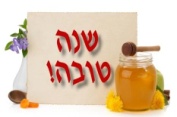 19:00ארוחת ערב + תדריך ציפורי לילהארוחת ערב + תדריך ציפורי לילהארוחת ערב + תדריך ציפורי לילהארוחת ערב + תדריך ציפורי לילהארוחת ערב + תדריך ציפורי לילהארוחת ערב + תדריך ציפורי לילהארוחת ערב + תדריך ציפורי לילה20:00שיתוף –חוליות אםפנימהאלקנה שרלו – ראש השנה21:15עיבוד יומי + תדרוך למחר + הודעותעיבוד יומי + תדרוך למחר + הודעותעיבוד יומי + תדרוך למחר + הודעותעיבוד יומי + תדרוך למחר + הודעותעיבוד יומי + תדרוך למחר + הודעותעיבוד יומי + תדרוך למחר + הודעותעיבוד יומי + תדרוך למחר + הודעות00:30-02:30רועי + יוליתומר, א+אוררבקה+עמרי,ס02:30-04:30יותם + רינהסול+עינבליאור+עיליי04:30-06:30מתן מ.+ חמוטלדניאל +מעייןסתיו + אמיר